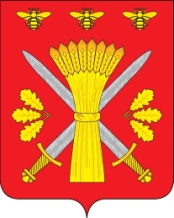 РОССИЙСКАЯ ФЕДЕРАЦИЯОРЛОВСКОЙ ОБЛАСТИАДМИНИСТРАЦИЯ ТРОСНЯНСКОГО РАЙОНА_____________________________________________________________________ПОСТАНОВЛЕНИЕ от «24»   декабря                               					                             № 340Об утверждении   целевой программы «Обеспечение мероприятий гражданской обороны, предупреждения и ликвидации чрезвычайных ситуаций природного и техногенного характера, обеспечения пожарной безопасности и безопасности людей на водных объектах на территории Троснянского  района в период  2014-2018 годов»В соответствии со статьей 179 Бюджетного кодекса Российской Федерации от 31 июля 1998 года №145-ФЗ, Федеральным законом   от 6 октября 2003 года №131-ФЗ «Об общих принципах организации местного самоуправления в Российской Федерации», постановления администрации Троснянского  района от 11.02.13 г. № 29  «Об утверждении методики оценки эффективности реализации муниципальных целевых программ» п о с т а н о в л я е т:1.Утвердить    целевую  программу  Троснянского   района «Обеспечение мероприятий гражданской обороны, предупреждения и ликвидации чрезвычайных ситуаций природного и техногенного характера и пожарной безопасности на территории Троснянского  на 2014-2018 годы» (приложение).3. Контроль за выполнением постановления возложить на заместителя главы администрации Троснянского района А.В.Фроловичева. Глава администрации  района                                               А.И.НасоновПриложение к постановлениюадминистрации Троснянского района от 24.12.13 г. №340 ЦЕЛЕВАЯ ПРОГРАММА«Обеспечение мероприятий гражданской обороны, предупреждения и ликвидации чрезвычайных ситуаций природного и техногенного характера, обеспечения пожарной безопасности и безопасности людей на водных объектах на территории Троснянского   района в период  2014-2018 годов»Паспорт Программы1. Характеристика проблемы, на решение которой направлена ПрограммаФедеральным законом от 6 октября 2003 года N 131-ФЗ "Об общих принципах организации местного самоуправления в Российской Федерации" определены следующие  вопросы местного значения муниципального района в области гражданской обороны, защиты населения и территорий от чрезвычайных ситуаций, обеспечения пожарной безопасности и безопасности людей на водных объектах:- участие в предупреждении и ликвидации последствий чрезвычайных ситуаций на территории района;- организация и осуществление мероприятий по гражданской обороне, защите населения и территории муниципального района от чрезвычайных ситуаций природного и техногенного характера, обеспечение пожарной безопасности и безопасности людей на водных объектах;Таким образом, органы местного самоуправления, в соответствии с требованиями действующего законодательства,  несут ответственность за мероприятия, имеющие конечной целью минимизировать риски, повысить безопасность проживающего населения и сохранность материальных средств.Программа направлена на проведение на территории муниципального образования Троснянского  района мероприятий в области гражданской обороны, по защите населения и территорий от чрезвычайных ситуаций природного и техногенного характера, обеспечения пожарной безопасности и безопасности людей на водных объектах.Сегодня в соответствии с действующим законодательством перед органами местного управления стоит задача координации и концентрации всех усилий на территории района для создания безопасной среды, исполнения возложенных задач и полномочий в области гражданской обороны, защиты населения и территории от чрезвычайных ситуаций, обеспечения пожарной безопасности и безопасности людей на водных объектах.С учетом разграничения функций и ответственности органов исполнительной власти  органов местного самоуправления программа направлена на создание условий для уменьшения рисков чрезвычайных ситуаций, реализацию превентивных мер по их ликвидации, а также мероприятий по снижению возможного ущерба.Принятие неотложных организационных и перспективных практических решений и мер в этой области позволит снизить социальную напряженность, сохранить экономический потенциал, придаст больше уверенности жителям в своей безопасности и защищенности.Для последовательного и планомерного решения задач и полномочий в области гражданской обороны, защиты населения и территории от чрезвычайных ситуаций разработана  данная  целевая программа.В результате возникновения чрезвычайных ситуаций разрушительным последствиям подвергается социальная среда обитания человека. Гибнут или серьезно травмируются люди, привлекаются значительные материальные и финансовые ресурсы на ликвидацию последствий чрезвычайных ситуаций, все это сказывается на темпах развития и, как итог - на уровне жизни людей.Эффективное противодействие чрезвычайным ситуациям не может быть обеспечено только в рамках основной деятельности органов местного самоуправления. Характер проблемы требует наличия долговременной стратегии и применения организационно-финансовых механизмов взаимодействия, координации усилий и концентрации ресурсов.При применении программно-целевого метода будет осуществляться реализация практических мер, исключающих возникновение чрезвычайных ситуаций.2. Основные цели и задачи ПрограммыЦель:Повышение эффективности работы районного звена областной территориальной подсистемы в решении задач по предупреждению и ликвидации чрезвычайных ситуаций природного и техногенного характера, повышение безопасности населения и территории сельского поселения от чрезвычайных ситуаций, обеспечение пожарной безопасности и безопасности людей на водных объектах.Задачи:1. Обучение населения способам защиты и действиям в чрезвычайных ситуациях.2. Создание резервов материальных ресурсов для предупреждения ликвидации чрезвычайных ситуаций, в целях гражданской обороны, обеспечения пожарной безопасности и безопасности людей на водных объектах.Срок реализации Программы: 2014 - 2018 годы.3. Перечень программных мероприятийОсновные мероприятия Программы изложены в приложении 1 к настоящей Программе.4.Ожидаемые конечные результатыРезультатом реализации Программы должно стать повышение эффективности работы районного звена областной территориальной подсистемы в решении задач по предупреждению и ликвидации чрезвычайных ситуаций природного и техногенного характера, повышение безопасности населения и территории района от чрезвычайных ситуаций, обеспечения пожарной безопасности и безопасности людей на водных объектах. Определение степени достижения поставленной цели возможно при помощи сопоставления плановых и фактических значений целевых индикаторов и показателей. В рамках реализации Программы предполагается стопроцентное выполнение установленных значений индикаторов и показателей, что станет гарантом достижения поставленной цели.Система целевых индикаторов и показателей Программы представлена следующим образом:Описание:Расчет показателей определяется методом прямого счета.5. Оценка результативности реализации ПрограммыОсновной индикатор оценки результативности и планируемых результатов Программы - показатель, характеризующий степень достижения цели и решения задач целевой программы.5.1. Оценка производится по следующим критериям:- степень достижения запланированных результатов и намеченных целей Программы;- степень соответствия запланированному уровню расходов.5.2. Степень достижения запланированных результатов и намеченных целей Программы определяется индикаторами, отражающими соотношение фактически достигнутых результатов с их плановыми значениями, или же индикаторами, отражающими абсолютные (относительные) отклонения фактических результатов от запланированных.5.3. Степень соответствия запланированному уровню затрат определяется индикаторами, отражающими соотношение фактически произведенных затрат с их плановыми значениями, или же индикаторами, отражающими абсолютные (относительные) отклонения фактических затрат от запланированных.Ежегодно осуществляется оценка результативности реализации Программ на основании данных о динамике плановых и фактически достигнутых показателей, а также затрат в разрезе Программы, тактических задач или отдельных мероприятий.           Плановые показатели по структурным подразделениям, финансируемым из районного бюджетаОписание:Расчет показателей определяется методом прямого счета.6. Оценка эффективности реализации Программы.Оценка эффективности реализации Программы осуществляется посредством сопоставления плановых показателей непосредственных результатов и фактически достигнутых результатов.7. Описание системы управления реализации Программой, механизм реализации ПрограммыУправление реализацией Программы осуществляется администрацией Троснянского района. Финансирование расходов на реализацию Программы осуществляется в порядке, установленном для исполнения расходов бюджета муниципального образования.Администрация Троснянского района несет ответственность за решение задач путем реализации Программы и за достижение утвержденных значений целевых индикаторов.Программа реализуется в соответствии с законодательством Российской Федерации, Орловской области и муниципальными правовыми актами Троснянского района.Механизм реализации включает следующие элементы:- разработка и принятие нормативных правовых актов, необходимых для выполнения Программы;- ежегодная подготовка и уточнение перечня программных мероприятий на очередной финансовый год и плановый период, уточнение затрат на реализацию программных мероприятий;- размещение в средствах массовой информации и сети Интернет материалов о ходе и результатах реализации Программы, финансировании программных мероприятий.Начальник отдела по ГО ЧС и мобилизационной работе администрации района:- формирует и предоставляет в КЧС и ОПБ администрации Троснянского  района, ежеквартальный и ежегодный итоговый отчет о ходе реализации Программы и эффективности использования финансовых средств;- формирует и представляет в установленном порядке бюджетную заявку главе администрации района на финансирование Программы на очередной финансовый год;- в целях корректировки мероприятий Программы ежегодно разрабатывает предложения по уточнению перечня программных мероприятий на очередной финансовый год, уточняет затраты, а также показатели (индикаторы) достижения цели и хода реализации программных мероприятий.8. Ресурсное обеспечение Программы.8.1.Объем ассигнований для финансирования Программы составляет                    4620.815 тыс. рублей, в том числе:Финансирование Программы за счет средств бюджета Троснянского  района предусмотрено  1846.098 тыс. рублей в следующих объемах:- 2014 год –879.565 тыс. рублей,- 2015 год –879.565 тыс. рублей,- 2016 год –879.565 тыс. рублей,- 2017 год –984.565 тыс. рублей,- 2018 год –984.565 тыс. рублей,       Ежегодные объемы финансирования Программы за счет средств бюджета администрации Троснянского района определяются в соответствии с утвержденным бюджетом администрации Троснянского района на соответствующий финансовый год.Согласовано:Борисова Л.С.Фроловичев А.В.Пискарева Е.Л.Исп. Бувина 21-5-57Расчет средств в программу «Обеспечение мероприятий гражданской обороны, предупреждения и ликвидации чрезвычайных ситуаций природного и техногенного характера, обеспечения пожарной безопасности и безопасности людей на водных объектах на территории Троснянского  района в период  2014-2018 годов»Приложение к  целевой программе администрации Троснянского района«Обеспечение мероприятий гражданской обороны, предупреждения и ликвидации чрезвычайных ситуаций природного и техногенного характера, обеспечение пожарной безопасности и безопасности людей на водных объектах на территории Троснянского  района в период 2014-2018 годов»ПЕРЕЧЕНЬ МЕРОПРИЯТИЙ целевой программы «Обеспечение мероприятий гражданской обороны, предупреждения и ликвидации чрезвычайных ситуаций природного   и техногенного характера, обеспечение пожарной безопасности и безопасности людей на водных объектах на территории Троснянского  района в период  2014-2018 годов»Наименование программыцелевая  программа «Обеспечение мероприятий гражданской обороны, предупреждения и ликвидации чрезвычайных ситуаций природного и техногенного характера, обеспечения пожарной безопасности и безопасности людей на водных объектах на территории Троснянского  района в период  2014-2018 годов»Основание для разработки программыПостановление администрации района О разработке  целевой программы «Обеспечение мероприятий гражданской обороны, предупреждения и ликвидации чрезвычайных ситуаций природного и техногенного характера, обеспечения пожарной безопасности и безопасности людей на водных объектах на территории Троснянского  района в период  2014-2018 годов» от 23 декабря  №337Муниципальный заказчик (субъекта бюджетного планирования)Администрация Троснянского районаРуководитель программыЗаместитель главы администрации по социальным вопросам, начальник отдела организационно-правовой   работы и делопроизводства. Председателя КЧС и ОПБ района.Ответственный исполнитель  программыОтдел ГО ЧС и мобработы администрации районаРазработчики программыОтдел ГО ЧС и мобработы администрации районаЦели и задачи программыЦель:Повышение эффективности работы районного звена областной территориальной подсистемы РСЧС в решении задач по предупреждению и ликвидации чрезвычайных ситуаций природного и техногенного характера, повышение безопасности населения и территории района от чрезвычайных ситуаций, обеспечение пожарной безопасности и безопасности людей на водных объектах.Задачи программы:1. Обучение населения района способам защиты и действиям в чрезвычайных ситуациях2. Создание резервов материальных ресурсов для предупреждения и ликвидации чрезвычайных ситуаций, в целях гражданской обороны, обеспечения пожарной безопасности и безопасности людей на водных объектахВажнейшие целевые индикаторы и показатели программы1.Увеличение количества ежегодно обучаемого населения района способам защиты и действиям в чрезвычайных ситуациях;2. Наличие резерва средств защиты и материальных ресурсов для предупреждения и ликвидации чрезвычайных ситуаций, в целях гражданской обороны, обеспечения пожарной безопасности и обеспечения безопасности на водных объектах;Сроки реализации программы2014-2018 годыОбъемы и источники финансирования программыФинансирование Программы за счет средств бюджета Троснянского  района предусмотрено 4620.815 тыс. рублей, в том числе: - 2014 год –879.565 тыс. рублей,- 2015 год –879.565 тыс. рублей,- 2016 год –879.565 тыс. рублей,- 2017 год –984.565 тыс. рублей,- 2018 год –984.565 тыс. рублей,Ожидаемые конечные результаты реализации программы и показатели социально-экономической эффективностиОжидаемые результаты:1) повышение уровня подготовки населения района до 100 %;2) информированность населения, обученность безопасному поведению в экстремальных ситуациях до 100 %; 3) обеспеченность муниципальных учреждений имуществом гражданской обороны до 100 %;4) проведение учебы по обеспечению пожарной безопасности на территории района до  100 %;5)проведение учебы по обеспечению безопасности людей на водных объектах района до 100 %.6) обеспечения пожарной безопасности до 100 %;7) антитеррористическая защищенность. Показатели социально-экономической эффективности:1) управление рисками в чрезвычайных ситуациях природного и техногенного характера;2) количество ежегодно обучаемого населения способам защиты и действиям в чрезвычайных ситуациях;3) количество ежегодно информируемого населения района  о безопасности жизнедеятельности;4) количество человек, ежегодно привлекаемых к участию в соревнованиях;5) прокат видеороликов по безопасному поведению и методам выживания при чрезвычайных ситуациях;6) количество стендов для информирования населения;7) количество литературы и видеофильмов для обучения населения;8) количество имущества гражданской обороны  для ликвидации чрезвычайных ситуаций, обеспечения пожарной безопасности и безопасности людей на водных объектах.Система организации управления и контроля за исполнением программыКонтроль за исполнением - Заместитель главы администрации по социальным вопросам, начальник отдела организационно-правовой   работы и делопроизводства. Председатель  КЧС и ОПБ района.№п/пЦелевые индикаторы и показателиЕд. изм.Базисный период (отчетный год)Ожидаемый конечный результат№п/пЦелевые индикаторы и показателиЕд. изм.2013г.2014 – 2018 гг.1Количество обученного населения способам защиты и действиям в чрезвычайных ситуацияхчел.309480802Количество средств индивидуальной защиты(комплектов)шт.20471№п/пПоказателиЕд. изм.Базисный период (отчетный год)Плановый периодПлановый периодПлановый периодПлановый периодПлановый период№п/пПоказателиЕд. изм.2013г.2014г2015г2016г1.Количество обученного населения способам защиты и действиям в чрезвычайных ситуациях, в том числе:   - работающее население   - неработающее население- учащиесячел.чел.чел.чел.309410001250844161681772016816168177201681616817720168161681772016816168177201682.Количество средств индивидуальной защиты всего (471) в том числе:шт.2.    - аппарат администрации района (32)шт.2066---2.   - отдел образования района (12)шт.-332222.   - отдел финансов района (6)шт.--222-2.   - районный совет(5)шт.--23--2.  - отдел культуры (36)шт.-777782.   - преподавательский состав и техперсонал муниципальных образовательных учреждений (380)шт.-7676767676№ТоварколичествоЕд.Цена (руб.)Сумма (тыс.руб.)1.Противогаз гражданский ГП-7Б451шт.275012402502.Респиратор Ф-62Ш+ сменный фильтр471шт.190894903.Полумаска  тм471шт.4018.8404.Пакет перевязочный индивидуальный ИПП-1471шт.6229.2025.Аптечка индивидуальная ИПП-1471шт.280131.8806.Индивидуальный противорадиационный пакет ИПП-11471шт.17080.0707.Сумка санитарная с укладкой 19шт.125023.7508.Печатная продукция( памятки, методическая литература), видеоролики, видеофильмы11комплектов30013.000итого1626.482№п/пМероприятия программыИсточники финансированияИсточники финансированияИсточники финансированияФинансовые затраты на реализацию (тыс.руб)Финансовые затраты на реализацию (тыс.руб)Финансовые затраты на реализацию (тыс.руб)Финансовые затраты на реализацию (тыс.руб)Финансовые затраты на реализацию (тыс.руб)Финансовые затраты на реализацию (тыс.руб)Финансовые затраты на реализацию (тыс.руб)Финансовые затраты на реализацию (тыс.руб)Финансовые затраты на реализацию (тыс.руб)Финансовые затраты на реализацию (тыс.руб)Финансовые затраты на реализацию (тыс.руб)Финансовые затраты на реализацию (тыс.руб)Срок выполне-нияСрок выполне-нияСрок выполне-нияОжидаемые результаты№п/пМероприятия программыИсточники финансированияИсточники финансированияИсточники финансированиявсеговсегоВ том числеВ том числеВ том числеВ том числеВ том числеВ том числеВ том числеВ том числеВ том числеВ том числеСрок выполне-нияСрок выполне-нияСрок выполне-нияОжидаемые результаты№п/пМероприятия программыИсточники финансированияИсточники финансированияИсточники финансированиявсеговсегов 2014 годув 2015 годув 2015 годув 2015 годув 2016 годув 2016 годув 2017 годув 2017 годув 2018 годув 2018 годуСрок выполне-нияСрок выполне-нияСрок выполне-нияОжидаемые результаты1233344566677889910101011Цель: Повышение эффективности работы районного звена областной территориальной подсистемы  в решении задач по предупреждению и ликвидации чрезвычайных ситуаций природного и техногенного характера, повышение безопасности населения и территории района от чрезвычайных ситуацийЦель: Повышение эффективности работы районного звена областной территориальной подсистемы  в решении задач по предупреждению и ликвидации чрезвычайных ситуаций природного и техногенного характера, повышение безопасности населения и территории района от чрезвычайных ситуацийЦель: Повышение эффективности работы районного звена областной территориальной подсистемы  в решении задач по предупреждению и ликвидации чрезвычайных ситуаций природного и техногенного характера, повышение безопасности населения и территории района от чрезвычайных ситуацийЦель: Повышение эффективности работы районного звена областной территориальной подсистемы  в решении задач по предупреждению и ликвидации чрезвычайных ситуаций природного и техногенного характера, повышение безопасности населения и территории района от чрезвычайных ситуацийЦель: Повышение эффективности работы районного звена областной территориальной подсистемы  в решении задач по предупреждению и ликвидации чрезвычайных ситуаций природного и техногенного характера, повышение безопасности населения и территории района от чрезвычайных ситуацийЦель: Повышение эффективности работы районного звена областной территориальной подсистемы  в решении задач по предупреждению и ликвидации чрезвычайных ситуаций природного и техногенного характера, повышение безопасности населения и территории района от чрезвычайных ситуацийЦель: Повышение эффективности работы районного звена областной территориальной подсистемы  в решении задач по предупреждению и ликвидации чрезвычайных ситуаций природного и техногенного характера, повышение безопасности населения и территории района от чрезвычайных ситуацийЦель: Повышение эффективности работы районного звена областной территориальной подсистемы  в решении задач по предупреждению и ликвидации чрезвычайных ситуаций природного и техногенного характера, повышение безопасности населения и территории района от чрезвычайных ситуацийЦель: Повышение эффективности работы районного звена областной территориальной подсистемы  в решении задач по предупреждению и ликвидации чрезвычайных ситуаций природного и техногенного характера, повышение безопасности населения и территории района от чрезвычайных ситуацийЦель: Повышение эффективности работы районного звена областной территориальной подсистемы  в решении задач по предупреждению и ликвидации чрезвычайных ситуаций природного и техногенного характера, повышение безопасности населения и территории района от чрезвычайных ситуацийЦель: Повышение эффективности работы районного звена областной территориальной подсистемы  в решении задач по предупреждению и ликвидации чрезвычайных ситуаций природного и техногенного характера, повышение безопасности населения и территории района от чрезвычайных ситуацийЦель: Повышение эффективности работы районного звена областной территориальной подсистемы  в решении задач по предупреждению и ликвидации чрезвычайных ситуаций природного и техногенного характера, повышение безопасности населения и территории района от чрезвычайных ситуацийЦель: Повышение эффективности работы районного звена областной территориальной подсистемы  в решении задач по предупреждению и ликвидации чрезвычайных ситуаций природного и техногенного характера, повышение безопасности населения и территории района от чрезвычайных ситуацийЦель: Повышение эффективности работы районного звена областной территориальной подсистемы  в решении задач по предупреждению и ликвидации чрезвычайных ситуаций природного и техногенного характера, повышение безопасности населения и территории района от чрезвычайных ситуацийЦель: Повышение эффективности работы районного звена областной территориальной подсистемы  в решении задач по предупреждению и ликвидации чрезвычайных ситуаций природного и техногенного характера, повышение безопасности населения и территории района от чрезвычайных ситуацийЦель: Повышение эффективности работы районного звена областной территориальной подсистемы  в решении задач по предупреждению и ликвидации чрезвычайных ситуаций природного и техногенного характера, повышение безопасности населения и территории района от чрезвычайных ситуацийЦель: Повышение эффективности работы районного звена областной территориальной подсистемы  в решении задач по предупреждению и ликвидации чрезвычайных ситуаций природного и техногенного характера, повышение безопасности населения и территории района от чрезвычайных ситуацийЦель: Повышение эффективности работы районного звена областной территориальной подсистемы  в решении задач по предупреждению и ликвидации чрезвычайных ситуаций природного и техногенного характера, повышение безопасности населения и территории района от чрезвычайных ситуацийЦель: Повышение эффективности работы районного звена областной территориальной подсистемы  в решении задач по предупреждению и ликвидации чрезвычайных ситуаций природного и техногенного характера, повышение безопасности населения и территории района от чрезвычайных ситуацийЦель: Повышение эффективности работы районного звена областной территориальной подсистемы  в решении задач по предупреждению и ликвидации чрезвычайных ситуаций природного и техногенного характера, повышение безопасности населения и территории района от чрезвычайных ситуацийЦель: Повышение эффективности работы районного звена областной территориальной подсистемы  в решении задач по предупреждению и ликвидации чрезвычайных ситуаций природного и техногенного характера, повышение безопасности населения и территории района от чрезвычайных ситуацийЗадача 1 Обучение населения способам защиты и действиям в чрезвычайных ситуацияхЗадача 1 Обучение населения способам защиты и действиям в чрезвычайных ситуацияхЗадача 1 Обучение населения способам защиты и действиям в чрезвычайных ситуацияхЗадача 1 Обучение населения способам защиты и действиям в чрезвычайных ситуацияхЗадача 1 Обучение населения способам защиты и действиям в чрезвычайных ситуацияхЗадача 1 Обучение населения способам защиты и действиям в чрезвычайных ситуацияхЗадача 1 Обучение населения способам защиты и действиям в чрезвычайных ситуацияхЗадача 1 Обучение населения способам защиты и действиям в чрезвычайных ситуацияхЗадача 1 Обучение населения способам защиты и действиям в чрезвычайных ситуацияхЗадача 1 Обучение населения способам защиты и действиям в чрезвычайных ситуацияхЗадача 1 Обучение населения способам защиты и действиям в чрезвычайных ситуацияхЗадача 1 Обучение населения способам защиты и действиям в чрезвычайных ситуацияхЗадача 1 Обучение населения способам защиты и действиям в чрезвычайных ситуацияхЗадача 1 Обучение населения способам защиты и действиям в чрезвычайных ситуацияхЗадача 1 Обучение населения способам защиты и действиям в чрезвычайных ситуацияхЗадача 1 Обучение населения способам защиты и действиям в чрезвычайных ситуацияхЗадача 1 Обучение населения способам защиты и действиям в чрезвычайных ситуацияхЗадача 1 Обучение населения способам защиты и действиям в чрезвычайных ситуацияхЗадача 1 Обучение населения способам защиты и действиям в чрезвычайных ситуацияхЗадача 1 Обучение населения способам защиты и действиям в чрезвычайных ситуацияхЗадача 1 Обучение населения способам защиты и действиям в чрезвычайных ситуациях 1.1Приобретение памяток по безопасности жизнедеятельности (пожарная безопасность, противодействие терроризму, действия в чрезвычайных ситуациях и особый период, безопасность на водных объектах)Приобретение памяток по безопасности жизнедеятельности (пожарная безопасность, противодействие терроризму, действия в чрезвычайных ситуациях и особый период, безопасность на водных объектах)всеговсего3.53.50.70.70.70.70.70.70.70.70.70.7Пропаганда знаний и обучение населения безопасному поведению в экстремальных ситуациях, профилактика и предупреждение чрезвычайных ситуаций.Пропаганда знаний и обучение населения безопасному поведению в экстремальных ситуациях, профилактика и предупреждение чрезвычайных ситуаций. 1.1Приобретение памяток по безопасности жизнедеятельности (пожарная безопасность, противодействие терроризму, действия в чрезвычайных ситуациях и особый период, безопасность на водных объектах)Приобретение памяток по безопасности жизнедеятельности (пожарная безопасность, противодействие терроризму, действия в чрезвычайных ситуациях и особый период, безопасность на водных объектах)Районный бюджетРайонный бюджет3.53.50.70.70.70.70.70.70.70.70.70.7ежегодноежегодноПропаганда знаний и обучение населения безопасному поведению в экстремальных ситуациях, профилактика и предупреждение чрезвычайных ситуаций.Пропаганда знаний и обучение населения безопасному поведению в экстремальных ситуациях, профилактика и предупреждение чрезвычайных ситуаций. 1.2Приобретение  видеороликов по безопасному поведению и методам выживания при чрезвычайных ситуацияхПриобретение  видеороликов по безопасному поведению и методам выживания при чрезвычайных ситуацияхвсеговсего6.56.51.31.31.31.31.31.31.31.31.31.3Пропаганда знаний и обучение населения безопасному поведению в экстремальных ситуациях, профилактика и предупреждение чрезвычайных ситуаций.Пропаганда знаний и обучение населения безопасному поведению в экстремальных ситуациях, профилактика и предупреждение чрезвычайных ситуаций. 1.2Приобретение  видеороликов по безопасному поведению и методам выживания при чрезвычайных ситуацияхПриобретение  видеороликов по безопасному поведению и методам выживания при чрезвычайных ситуацияхРайонный бюджетРайонный бюджет6.56.51.31.31.31.31.31.31.31.31.31.3ежегодноежегодноПропаганда знаний и обучение населения безопасному поведению в экстремальных ситуациях, профилактика и предупреждение чрезвычайных ситуаций.Пропаганда знаний и обучение населения безопасному поведению в экстремальных ситуациях, профилактика и предупреждение чрезвычайных ситуаций. 1.3Приобретение методической литературы и видеофильмов по безопасности жизнедеятельностиПриобретение методической литературы и видеофильмов по безопасности жизнедеятельностивсеговсего330.60.60.60.60.60.60.60.60.60.6Пропаганда знаний и обучение населения безопасному поведению в экстремальных ситуациях, профилактика и предупреждение чрезвычайных ситуаций.Пропаганда знаний и обучение населения безопасному поведению в экстремальных ситуациях, профилактика и предупреждение чрезвычайных ситуаций. 1.3Приобретение методической литературы и видеофильмов по безопасности жизнедеятельностиПриобретение методической литературы и видеофильмов по безопасности жизнедеятельностиРайонный бюджетРайонный бюджет330.60.60.60.60.60.60.60.60.60.6ежегодноежегодноПропаганда знаний и обучение населения безопасному поведению в экстремальных ситуациях, профилактика и предупреждение чрезвычайных ситуаций.Пропаганда знаний и обучение населения безопасному поведению в экстремальных ситуациях, профилактика и предупреждение чрезвычайных ситуаций.Итого по разделу: Итого по разделу: всеговсего13.00013.0002.62.62.62.62.62.62.62.62.62.6Районный бюджетРайонный бюджет13.00013.0002.62.62.62.62.62.62.62.62.62.6Задача 2 Создание резервов материальных ресурсов для ликвидации чрезвычайных ситуаций и в целях гражданской обороны, обеспечения пожарной безопасности и безопасности людей на водных объектахЗадача 2 Создание резервов материальных ресурсов для ликвидации чрезвычайных ситуаций и в целях гражданской обороны, обеспечения пожарной безопасности и безопасности людей на водных объектахЗадача 2 Создание резервов материальных ресурсов для ликвидации чрезвычайных ситуаций и в целях гражданской обороны, обеспечения пожарной безопасности и безопасности людей на водных объектахЗадача 2 Создание резервов материальных ресурсов для ликвидации чрезвычайных ситуаций и в целях гражданской обороны, обеспечения пожарной безопасности и безопасности людей на водных объектахЗадача 2 Создание резервов материальных ресурсов для ликвидации чрезвычайных ситуаций и в целях гражданской обороны, обеспечения пожарной безопасности и безопасности людей на водных объектахЗадача 2 Создание резервов материальных ресурсов для ликвидации чрезвычайных ситуаций и в целях гражданской обороны, обеспечения пожарной безопасности и безопасности людей на водных объектахЗадача 2 Создание резервов материальных ресурсов для ликвидации чрезвычайных ситуаций и в целях гражданской обороны, обеспечения пожарной безопасности и безопасности людей на водных объектахЗадача 2 Создание резервов материальных ресурсов для ликвидации чрезвычайных ситуаций и в целях гражданской обороны, обеспечения пожарной безопасности и безопасности людей на водных объектахЗадача 2 Создание резервов материальных ресурсов для ликвидации чрезвычайных ситуаций и в целях гражданской обороны, обеспечения пожарной безопасности и безопасности людей на водных объектахЗадача 2 Создание резервов материальных ресурсов для ликвидации чрезвычайных ситуаций и в целях гражданской обороны, обеспечения пожарной безопасности и безопасности людей на водных объектахЗадача 2 Создание резервов материальных ресурсов для ликвидации чрезвычайных ситуаций и в целях гражданской обороны, обеспечения пожарной безопасности и безопасности людей на водных объектахЗадача 2 Создание резервов материальных ресурсов для ликвидации чрезвычайных ситуаций и в целях гражданской обороны, обеспечения пожарной безопасности и безопасности людей на водных объектахЗадача 2 Создание резервов материальных ресурсов для ликвидации чрезвычайных ситуаций и в целях гражданской обороны, обеспечения пожарной безопасности и безопасности людей на водных объектахЗадача 2 Создание резервов материальных ресурсов для ликвидации чрезвычайных ситуаций и в целях гражданской обороны, обеспечения пожарной безопасности и безопасности людей на водных объектахЗадача 2 Создание резервов материальных ресурсов для ликвидации чрезвычайных ситуаций и в целях гражданской обороны, обеспечения пожарной безопасности и безопасности людей на водных объектахЗадача 2 Создание резервов материальных ресурсов для ликвидации чрезвычайных ситуаций и в целях гражданской обороны, обеспечения пожарной безопасности и безопасности людей на водных объектахЗадача 2 Создание резервов материальных ресурсов для ликвидации чрезвычайных ситуаций и в целях гражданской обороны, обеспечения пожарной безопасности и безопасности людей на водных объектахЗадача 2 Создание резервов материальных ресурсов для ликвидации чрезвычайных ситуаций и в целях гражданской обороны, обеспечения пожарной безопасности и безопасности людей на водных объектахЗадача 2 Создание резервов материальных ресурсов для ликвидации чрезвычайных ситуаций и в целях гражданской обороны, обеспечения пожарной безопасности и безопасности людей на водных объектахЗадача 2 Создание резервов материальных ресурсов для ликвидации чрезвычайных ситуаций и в целях гражданской обороны, обеспечения пожарной безопасности и безопасности людей на водных объектахЗадача 2 Создание резервов материальных ресурсов для ликвидации чрезвычайных ситуаций и в целях гражданской обороны, обеспечения пожарной безопасности и безопасности людей на водных объектах 2.1Приобретение имущества гражданской обороны:- средства индивидуальной защиты органов дыхания (противогазы, респираторы, противопылевые маски) Приобретение имущества гражданской обороны:- средства индивидуальной защиты органов дыхания (противогазы, респираторы, противопылевые маски) всего480.000480.00060.00060.00060.00060.00060.00060.000150.000150.000150.000150.000Обеспечение работников учреждений подведомственных муниципальному образованию, средствами индивидуальной защитыОбеспечение работников учреждений подведомственных муниципальному образованию, средствами индивидуальной защитыОбеспечение работников учреждений подведомственных муниципальному образованию, средствами индивидуальной защиты 2.1Приобретение имущества гражданской обороны:- средства индивидуальной защиты органов дыхания (противогазы, респираторы, противопылевые маски) Приобретение имущества гражданской обороны:- средства индивидуальной защиты органов дыхания (противогазы, респираторы, противопылевые маски) Районный бюджет480.000480.00060.00060.00060.00060.00060.00060.000150.000150.000150.000150.000ежегодноежегодноОбеспечение работников учреждений подведомственных муниципальному образованию, средствами индивидуальной защитыОбеспечение работников учреждений подведомственных муниципальному образованию, средствами индивидуальной защитыОбеспечение работников учреждений подведомственных муниципальному образованию, средствами индивидуальной защиты 2.2Приобретение имущества гражданской обороны:- медицинские средства индивидуальной защиты (медицинские комплекты)Приобретение имущества гражданской обороны:- медицинские средства индивидуальной защиты (медицинские комплекты)всего130.000130.00020.00020.00020.00020.00020.00020.00035.00035.00035.00035.000Обеспечение работников учреждений подведомственных муниципальному образованию, средствами индивидуальной защитыОбеспечение работников учреждений подведомственных муниципальному образованию, средствами индивидуальной защитыОбеспечение работников учреждений подведомственных муниципальному образованию, средствами индивидуальной защиты 2.2Приобретение имущества гражданской обороны:- медицинские средства индивидуальной защиты (медицинские комплекты)Приобретение имущества гражданской обороны:- медицинские средства индивидуальной защиты (медицинские комплекты)Районный бюджет130.000130.00020.00020.00020.00020.00020.00020.00035.00035.00035.00035.000ежегодноежегодноОбеспечение работников учреждений подведомственных муниципальному образованию, средствами индивидуальной защитыОбеспечение работников учреждений подведомственных муниципальному образованию, средствами индивидуальной защитыОбеспечение работников учреждений подведомственных муниципальному образованию, средствами индивидуальной защиты2.3Оказание охранных услуг по вызову наряда полиции (школы, дошкольные учреждения)Оказание охранных услуг по вызову наряда полиции (школы, дошкольные учреждения)всего554.880554.880110.976110.976110.976110.976110.976110.976110.976110.976110.976110.976Обеспечение работников учреждений подведомственных муниципальному образованию охранной и пожарной сигнализацией Обеспечение работников учреждений подведомственных муниципальному образованию охранной и пожарной сигнализацией Обеспечение работников учреждений подведомственных муниципальному образованию охранной и пожарной сигнализацией 2.3Оказание охранных услуг по вызову наряда полиции (школы, дошкольные учреждения)Оказание охранных услуг по вызову наряда полиции (школы, дошкольные учреждения)Районный бюджет554.880554.880110.976110.976110.976110.976110.976110.976110.976110.976110.976110.976ежегодноежегодноОбеспечение работников учреждений подведомственных муниципальному образованию охранной и пожарной сигнализацией Обеспечение работников учреждений подведомственных муниципальному образованию охранной и пожарной сигнализацией Обеспечение работников учреждений подведомственных муниципальному образованию охранной и пожарной сигнализацией 2.4Техническое обслуживание комплекса технических средств охраны (школы, дошкольные учреждения)Техническое обслуживание комплекса технических средств охраны (школы, дошкольные учреждения)всего234.360234.36046.87246.87246.87246.87246.87246.87246.87246.87246.87246.872Обеспечение работников учреждений подведомственных муниципальному образованию охранной и пожарной сигнализациейОбеспечение работников учреждений подведомственных муниципальному образованию охранной и пожарной сигнализациейОбеспечение работников учреждений подведомственных муниципальному образованию охранной и пожарной сигнализацией2.4Техническое обслуживание комплекса технических средств охраны (школы, дошкольные учреждения)Техническое обслуживание комплекса технических средств охраны (школы, дошкольные учреждения)Районный бюджет234.360234.36046.87246.87246.87246.87246.87246.87246.87246.87246.87246.872ежегодноежегодноОбеспечение работников учреждений подведомственных муниципальному образованию охранной и пожарной сигнализациейОбеспечение работников учреждений подведомственных муниципальному образованию охранной и пожарной сигнализациейОбеспечение работников учреждений подведомственных муниципальному образованию охранной и пожарной сигнализацией2.5Автоматический мониторинг сигналов удаления систем пожарной сигнализации (школы, дошкольные учреждения)Автоматический мониторинг сигналов удаления систем пожарной сигнализации (школы, дошкольные учреждения)всего1920.0001920.000384.000384.000384.000384.000384.000384.000384.000384.000384.000384.000Обеспечение работников учреждений подведомственных муниципальному образованию охранной и пожарной сигнализациейОбеспечение работников учреждений подведомственных муниципальному образованию охранной и пожарной сигнализациейОбеспечение работников учреждений подведомственных муниципальному образованию охранной и пожарной сигнализацией2.5Автоматический мониторинг сигналов удаления систем пожарной сигнализации (школы, дошкольные учреждения)Автоматический мониторинг сигналов удаления систем пожарной сигнализации (школы, дошкольные учреждения)Районный бюджет1920.0001920.000384.000384.000384.000384.000384.000384.000384.000384.000384.000384.000Обеспечение работников учреждений подведомственных муниципальному образованию охранной и пожарной сигнализациейОбеспечение работников учреждений подведомственных муниципальному образованию охранной и пожарной сигнализациейОбеспечение работников учреждений подведомственных муниципальному образованию охранной и пожарной сигнализацией2.6Техническое обслуживание и ремонт средств пожарной сигнализации (школы, дошкольные учреждения)Техническое обслуживание и ремонт средств пожарной сигнализации (школы, дошкольные учреждения)всего654.720654.720130.944130.944130.944130.944130.944130.944130.944130.944130.944130.944Обеспечение работников учреждений подведомственных муниципальному образованию охранной и пожарной сигнализациейОбеспечение работников учреждений подведомственных муниципальному образованию охранной и пожарной сигнализациейОбеспечение работников учреждений подведомственных муниципальному образованию охранной и пожарной сигнализацией2.6Техническое обслуживание и ремонт средств пожарной сигнализации (школы, дошкольные учреждения)Техническое обслуживание и ремонт средств пожарной сигнализации (школы, дошкольные учреждения)Районный бюджет654.720654.720130.944130.944130.944130.944130.944130.944130.944130.944130.944130.944ежегодноежегодноОбеспечение работников учреждений подведомственных муниципальному образованию охранной и пожарной сигнализациейОбеспечение работников учреждений подведомственных муниципальному образованию охранной и пожарной сигнализациейОбеспечение работников учреждений подведомственных муниципальному образованию охранной и пожарной сигнализацией2.7Услуги пультовой охраны и техническое обслуживание комплекса технических средств охраны (администрация района) Услуги пультовой охраны и техническое обслуживание комплекса технических средств охраны (администрация района) всего183.855183.85536.77136.77136.77136.77136.77136.77136.77136.77136.77136.771Обеспечение работников учреждений подведомственных муниципальному образованию охранной и пожарной сигнализациейОбеспечение работников учреждений подведомственных муниципальному образованию охранной и пожарной сигнализациейОбеспечение работников учреждений подведомственных муниципальному образованию охранной и пожарной сигнализацией2.7Услуги пультовой охраны и техническое обслуживание комплекса технических средств охраны (администрация района) Услуги пультовой охраны и техническое обслуживание комплекса технических средств охраны (администрация района) Районный бюджет183.855183.85536.77136.77136.77136.77136.77136.77136.77136.77136.77136.771ежегодноежегодноОбеспечение работников учреждений подведомственных муниципальному образованию охранной и пожарной сигнализациейОбеспечение работников учреждений подведомственных муниципальному образованию охранной и пожарной сигнализациейОбеспечение работников учреждений подведомственных муниципальному образованию охранной и пожарной сигнализацией2.8Обустройство пляжа «Высокий берег» (Пенновское с/п) Обустройство пляжа «Высокий берег» (Пенновское с/п) всего125.000125.00025.00025.00025.00025.00025.00025.00025.00025.00025.00025.000ежегодноежегодноОбеспечение населения подведомственного муниципального образования местом массового отдыха у водыОбеспечение населения подведомственного муниципального образования местом массового отдыха у водыОбеспечение населения подведомственного муниципального образования местом массового отдыха у воды2.8Обустройство пляжа «Высокий берег» (Пенновское с/п) Обустройство пляжа «Высокий берег» (Пенновское с/п) средства сельского поселения125.000125.00025.00025.00025.00025.00025.00025.00025.00025.00025.00025.000ежегодноежегодноОбеспечение населения подведомственного муниципального образования местом массового отдыха у водыОбеспечение населения подведомственного муниципального образования местом массового отдыха у водыОбеспечение населения подведомственного муниципального образования местом массового отдыха у воды2.9Выплата заработной платы техническим служащим, охране  Выплата заработной платы техническим служащим, охране  всего325.000325.00065.00065.00065.00065.00065.00065.00065.00065.00065.00065.000ежегодноежегодноОбеспечение населения подведомственного муниципального образования местом массового отдыха у водыОбеспечение населения подведомственного муниципального образования местом массового отдыха у водыОбеспечение населения подведомственного муниципального образования местом массового отдыха у воды2.9Выплата заработной платы техническим служащим, охране  Выплата заработной платы техническим служащим, охране  средства сельского поселения325.000325.00065.00065.00065.00065.00065.00065.00065.00065.00065.00065.000ежегодноежегодноОбеспечение населения подведомственного муниципального образования местом массового отдыха у водыОбеспечение населения подведомственного муниципального образования местом массового отдыха у водыОбеспечение населения подведомственного муниципального образования местом массового отдыха у водыИтого по разделуИтого по разделувсего4607.8154607.815879.563879.563879.563879.563879.563879.563984.563984.563984.563984.563Районный бюджет4157.8154157.815789.563789.563789.563789.563789.563789.563894.563894.563894.563894.563средства сельского поселения450.000450.00090.00090.00090.00090.00090.00090.00090.00090.00090.00090.000Всего по программе:Всего по программе:всего4620.8154620.815879.565879.565879.565879.565879.565879.565984.565984.565984.565984.565Районный бюджет4157.8154157.815789.563789.563789.563789.563789.563789.563894.563894.563894.563894.563средства сельского поселения450.000450.00090.00090.00090.00090.00090.00090.00090.00090.00090.00090.000